UNDERGRADUATE CURRICULUM COMMITTEE (UCC)
PROPOSAL FORM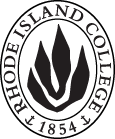 Cover page	roll over blue text to see further important instructions: please read.N.B. DO NOT USE HIGHLIGHT, JUST DELETE THE WORDS THAT DO NOT APPLY TO YOUR PROPOSALALL numbers in section (A) need to be completed, including the impact ones.B.  NEW OR REVISED COURSES    DELETE THE WORDS THAT DO NOT APPLY TO YOUR PROPOSAL within specific categories, but do not delete any of the categories. DO NOT use highlight. Delete this whole page if this proposal does not include a new or revised course.D. SignaturesD.1. ApprovalsChanges that affect General Education in any way MUST be approved by ALL Deans and COGE Chair.Changes that directly impact more than one department/program MUST have the signatures of all relevant department chairs, program directors, and relevant dean (e.g. when creating/revising a program using courses from other departments/programs). Check UCC manual 4.2 for further guidelines on whether the signatures need to be approval or acknowledgement.Proposals that do not have appropriate approval signatures will not be considered. Type in name of person signing and their position/affiliation.Send electronic files of this proposal and accompanying catalog copy to curriculum@ric.edu and a printed or electronic signature copy of this form to the current Chair of UCC. Check UCC website for due dates.D.2. AcknowledgementsA.1. Course or programphysics 403physics 403physics 403physics 403Replacing A.2. Proposal typeCourse:  revision Course:  revision Course:  revision Course:  revision A.3. OriginatorAndrea Del VecchioHome departmentPhysical SciencesPhysical SciencesPhysical SciencesA.4. RationaleIn order to allow the coverage of material through the hydrogen atom in PHYS 307, we will need to move the material on Special Relativity into this course.  The increase to four credits would allow the inclusion of this material as well as the inclusion of some computational physics material. The description will be revised to include the added materials.In order to allow the coverage of material through the hydrogen atom in PHYS 307, we will need to move the material on Special Relativity into this course.  The increase to four credits would allow the inclusion of this material as well as the inclusion of some computational physics material. The description will be revised to include the added materials.In order to allow the coverage of material through the hydrogen atom in PHYS 307, we will need to move the material on Special Relativity into this course.  The increase to four credits would allow the inclusion of this material as well as the inclusion of some computational physics material. The description will be revised to include the added materials.In order to allow the coverage of material through the hydrogen atom in PHYS 307, we will need to move the material on Special Relativity into this course.  The increase to four credits would allow the inclusion of this material as well as the inclusion of some computational physics material. The description will be revised to include the added materials.In order to allow the coverage of material through the hydrogen atom in PHYS 307, we will need to move the material on Special Relativity into this course.  The increase to four credits would allow the inclusion of this material as well as the inclusion of some computational physics material. The description will be revised to include the added materials.A.5. Date submitted3/31/17 A.6. Semester effective  A.6. Semester effective Fall, 2017Fall, 2017A.7. Resource impactFaculty PT & FT: One additional load hour every other yearOne additional load hour every other yearOne additional load hour every other yearOne additional load hour every other yearA.7. Resource impactLibrary:NoneNoneNoneNoneA.7. Resource impactTechnologyNoneNoneNoneNoneA.7. Resource impactFacilities:nonenonenonenoneA.8. Program impactThis would affect only the physics and physics secondary education programs.This would affect only the physics and physics secondary education programs.This would affect only the physics and physics secondary education programs.This would affect only the physics and physics secondary education programs.This would affect only the physics and physics secondary education programs.A.9. Student impactThis will allow students to have a see Special Relativity in their undergraduate program.This will allow students to have a see Special Relativity in their undergraduate program.This will allow students to have a see Special Relativity in their undergraduate program.This will allow students to have a see Special Relativity in their undergraduate program.This will allow students to have a see Special Relativity in their undergraduate program.A.10. The following screen tips are for information on what to do about catalog copy until the new CMS is in place; check the “Forms and Information” page for updates. Catalog page.   Where are the catalog pages?   Several related proposals?  Do not list catalog pages here. All catalog copy for a proposal must be contained within a single file; put page breaks between sections. Make sure affected program totals are correct if adding/deleting course credits.A.10. The following screen tips are for information on what to do about catalog copy until the new CMS is in place; check the “Forms and Information” page for updates. Catalog page.   Where are the catalog pages?   Several related proposals?  Do not list catalog pages here. All catalog copy for a proposal must be contained within a single file; put page breaks between sections. Make sure affected program totals are correct if adding/deleting course credits.A.10. The following screen tips are for information on what to do about catalog copy until the new CMS is in place; check the “Forms and Information” page for updates. Catalog page.   Where are the catalog pages?   Several related proposals?  Do not list catalog pages here. All catalog copy for a proposal must be contained within a single file; put page breaks between sections. Make sure affected program totals are correct if adding/deleting course credits.A.10. The following screen tips are for information on what to do about catalog copy until the new CMS is in place; check the “Forms and Information” page for updates. Catalog page.   Where are the catalog pages?   Several related proposals?  Do not list catalog pages here. All catalog copy for a proposal must be contained within a single file; put page breaks between sections. Make sure affected program totals are correct if adding/deleting course credits.A.10. The following screen tips are for information on what to do about catalog copy until the new CMS is in place; check the “Forms and Information” page for updates. Catalog page.   Where are the catalog pages?   Several related proposals?  Do not list catalog pages here. All catalog copy for a proposal must be contained within a single file; put page breaks between sections. Make sure affected program totals are correct if adding/deleting course credits.A.10. The following screen tips are for information on what to do about catalog copy until the new CMS is in place; check the “Forms and Information” page for updates. Catalog page.   Where are the catalog pages?   Several related proposals?  Do not list catalog pages here. All catalog copy for a proposal must be contained within a single file; put page breaks between sections. Make sure affected program totals are correct if adding/deleting course credits.Old (for revisions only)NewB.1. Course prefix and number PHYS 403PHYS 403B.2. Cross listing number if anyB.3. Course title Classical MechanicsClassical MechanicsB.4. Course description This course covers, at an advanced level, the classical theory of linear and rotational dynamics of particles and continuous media. An introduction to Lagrangian mechanics is included. Lecture. (Formerly Intermediate Mechanics.)This course covers, at an advanced level, the classical theory of linear and rotational dynamics of particles and continuous media. An introduction to Lagrangian mechanics and special relativity is included. Lecture. (Formerly Intermediate Mechanics.)B.5. Prerequisite(s)PHYS 201, MATH 314PHYS 201, MATH 314B.6. OfferedFall Even years Fall  Even years B.7. Contact hours 34B.8. Credit hours34B.9. Justify differences if anyB.10. Grading system Letter grade  Letter grade  B.11. Instructional methodsLecture  Lecture  B.12.CategoriesRequired for major/minor   Required for major/minor  B.13. Is this an Honors course?NONOB.14. General EducationN.B. Connections must include at least 50% Standard Classroom instruction. NO  NO:B.15. How will student performance be evaluated?Attendance  | Class participation |  Exams  |  Presentations  |Class Work  | Quizzes | Projects | Attendance  | Class participation |  Exams  |  Presentations  |Class Work  | Quizzes | Projects | B.16. Redundancy statementB. 17. Other changes, if anyB.18. Course learning outcomesStandard(s)How will they be measured?B.19. Topical outlineNewton’s Laws of MotionMass and forceNewton’s First and Second Laws and inertial reference framesNewton’s Third Law and Conservation of MomentumNewton’s Second Law in Cartesian and Polar CoordinatesProjectiles and Charged ParticlesLinear air resistanceQuadratic air resistanceMotion of a charge in a uniform magnetic fieldMomentum and Angular MomentumConservation of MomentumCenter of MassAngular momentum for a single particle and a system of particlesEnergyKinetic energy and workPotential energy and conservative forcesForce as the gradient of potential energyTime dependent potential energyEnergy for one dimensional systemsCentral forcesTwo particle and multiparticle systemsOscillationsHooke’s LawSimple harmonic motionTwo dimensional oscillationsDamped and driven oscillationsResonanceCalculus of Variations and Lagrange’s EquationsThe Euler-Lagrange equationApplications of the Euler-Lagrange equationLagrange’s equations for unconstrained motionConstrained motionGeneralized momentum and ignorable coordinatesTwo Body Central Force ProblemsReduced massEquations of motionEquivalent one dimensional problemKepler orbitsMechanics in Non-inertial FramesAcceleration without rotationThe tidesTime derivatives in a rotating frameNewton’s Second Law in a rotating FrameThe centrifugal force and the Coriolis forceSpecial RelativityGalilean relativityThe postulates of Special RelativityTime dilation and length contractionThe Lorentz TransformationRelativistic velocity additionFour dimensional spaceThe light coneThe Doppler effectMass, velocity, momentum and energyCollisionsForce in RelativityPhotonsNamePosition/affiliationSignatureDateDr. Peter MeyerChair of  Physical SciencesDr. Earl SimsonDean of Arts of SciencesDr. Donald HalquistDean of the Feinstein School of Education and Human DevelopmentTab to add rowsNamePosition/affiliationSignatureDateDr. Gerri AugustChair of Educational StudiesTab to add rows